Схемарасположения земельного участка из земель категории «Земли населенных пунктов», с кадастровым номером 37:03:010502:689,  площадью 792кв.м., с разрешенным использованием – для ведения личного подсобного хозяйства, расположенного по адресу: Ивановская область, Гаврилово-Посадский район, с.Иваньково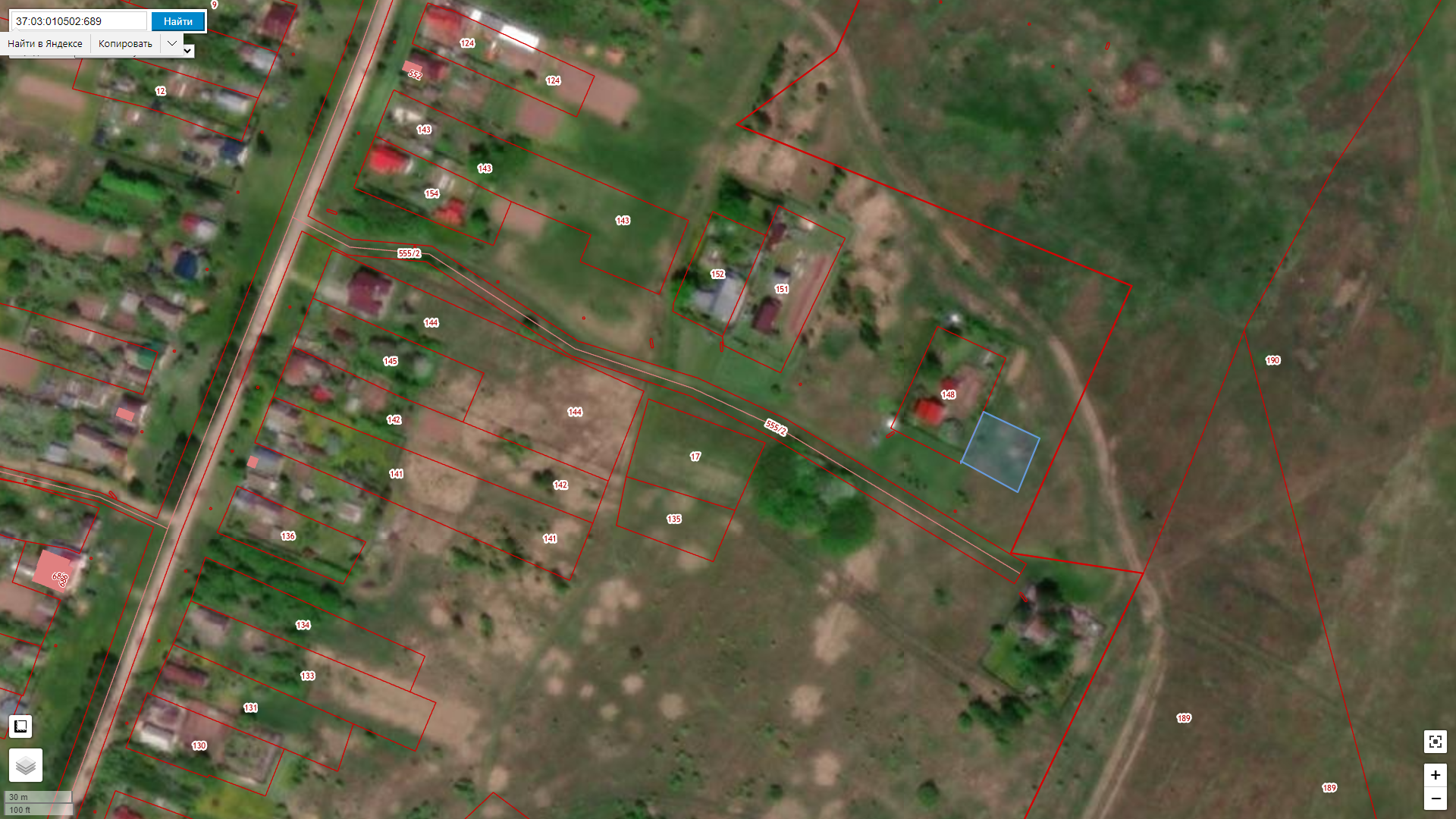 